 POWIATOWY URZĄD PRACY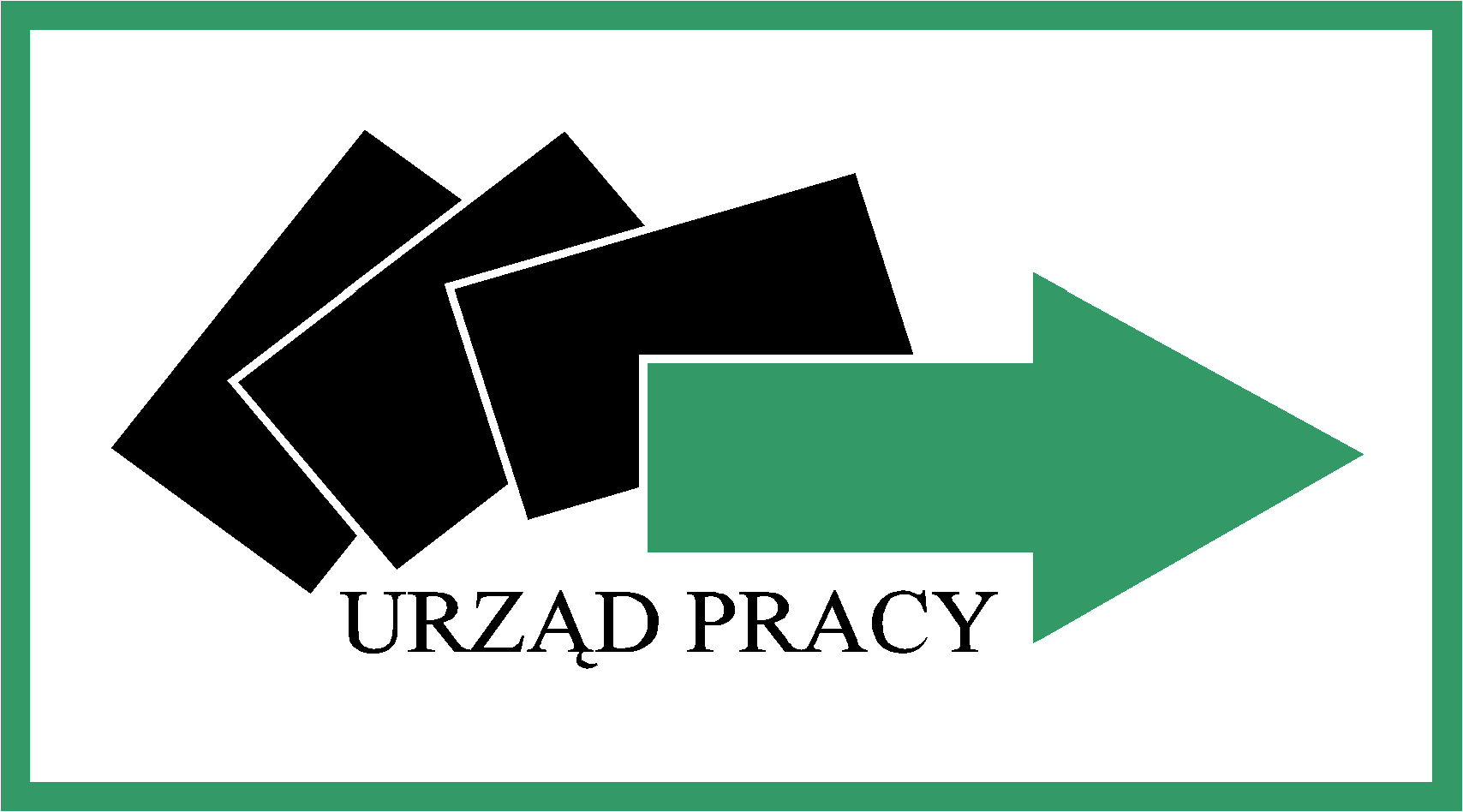 62-100 Wągrowiec, Kolejowa 22, tel/fax  /067/ 26 21 081powa@praca.gov.pl									            	Załącznik nr 1 do SIWZ                                                                                                                     CAZ – 633/01/03/AR/2011/ZP      FORMULARZ OFERTOWYDane dotyczące Wykonawcy

Nazwa:..........................................................................................................................................		
Siedziba:........................................................................................................................................			
Adres poczty elektronicznej: ........................................................................................................		
Strona internetowa:.......................................................................................................................		
Numer telefonu: ...........................................................................................................................
Numer faksu:.................................................................................................................................
Numer REGON:............................................................................................................................
Numer NIP:...................................................................................................................................	

Do Powiatowego Urzędu Pracy w Wągrowcuw przetargu nieograniczonym na zorganizowanie szkolenia nazwa szkolenia……………………………………………..……………………….………….dla ………………osób uprawnionychOferujemy wykonanie usługi będącej przedmiotem zamówienia, zgodnie z wymogami Specyfikacji Istotnych Warunków Zamówienia za cenę:………………………………………W przeliczeniu na jednego uczestnika:………………………………………………………….Koszt jednej osobogodziny:…………………………………..………………………………..1.Termin szkolenia – od miesiąca ……………………..2011, najpóźniej do dnia……………2. Ilość godzin zegarowych dla grupy:Ogółem - ………………………….w tym zajęcia teoretyczne………………………………..                                                                     zajęcia praktyczne………………………………..3. Miejsce odbywania zajęć teoretycznych:……………………………………………………4. Miejsce odbywania zajęć praktycznych:……………………………………………………..5. Nadzór wewnętrzny służący podnoszeniu jakości prowadzonego szkolenia…………………………………………………………………………..……………………………………………………………………………………………..………………………………………………………………………………………………………..……………………………………………………...........................................................................................................6. Zaangażowanie instytucji szkoleniowej w pozyskiwanie miejsc pracy dla przeszkolonych osób…………………………………………………………………………………………………………………………………………………………………………………………………………………………………………………………………………………………………………………………………………………………………………………………………………………………………………7. Nadzór na kursem sprawuje:- imię i nazwisko……………………………………………………………………..………….- pełniona funkcja……………………………………………….……………………………….- tel.:…………………………………………………………………………………….………8. Oświadczamy, że zapoznaliśmy się ze specyfikacją istotnych warunków zamówienia, nie wnosimy żadnych zastrzeżeń oraz uzyskaliśmy niezbędne informacje do przygotowania oferty.
9. Oświadczamy, że uważamy się za związanych z ofertą przez czas wskazany w specyfikacji istotnych warunków zamówienia.
10. Oświadczamy, że załączone do specyfikacji istotnych warunków zamówieniapostanowienia zawarte we wzorze umowy zostały przez nas zaakceptowane bez zastrzeżeń  i zobowiązujemy się w przypadku wyboru naszej oferty do zawarcia umowy w miejscu i terminie wyznaczonym przez Zamawiającego. 
Do niniejszej oferty dołączamy następujące załączniki:- oświadczenie o spełnieniu warunków określonych w art. 22 ust. 1 ustawy PZP – zał. nr 2 
- oświadczenie o braku podstaw do wykluczenia – zał. nr 3- program szkolenia – zał. nr 4- harmonogram szkolenia – zał. nr 5- wykaz wykonywanych usług – zał. nr 6- formularz dotyczący kadry do realizacji szkolenia  - załącznik nr 7- zaparafowany wzór umowy o realizację zamówienia – załącznik nr 8- wskazanie adresu lokalu do zajęć teoretycznych i praktycznych oraz wykaz sprzętu i wyposażenia technicznego niezbędnego do wykonania zamówienia, którymi dysponuje lub będzie dysponował wykonawca –  załącznik nr 9 - preliminarz kosztów szkolenia – załącznik nr 10Zastrzeżenie Wykonawcy

Niżej wymienione dokumenty składające się na ofertę nie mogą być ogólnie udostępnione:
………………………………………………………………………………………………
………………………………………………………………………………………………Inne informacje wykonawcy: 
………………………………………………………………………………………………
                                                                                       ………………………………………………                                                                                        (data, pieczątka i podpis upełnomocnionego                                                                                                    przedstawiciela Wykonawcy)